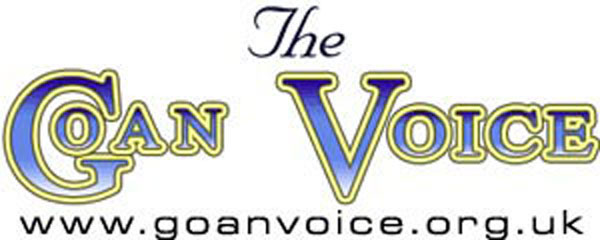 Carlos (Charles) D’Cruz 1909 – 2013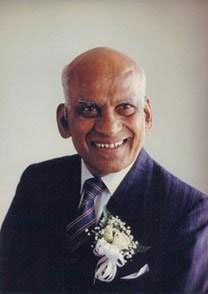 Carlos was born in Aldona (Ranoi), Goa on March 26, 1909, to Nascimento and Genoveva da Cruz. He was the youngest of 6 children, his siblings were Jovita, Sebastian Paul, Caetano, Albertina and Eslinda.  He studied in Bombay, India and then started his career in Kenya at the Vacuum Oil Company of South Africa Limited (1935–1942).  He married Aurora de Faria on March 15, 1941 (deceased 1948)and together they had two children Cecil and Janet.  Carlos brought  his brother Sebastian Paul to East Africa during World War II, and later his sister Albertina joined him.  He married Ana Zita Fonseca on July 31, 1949 and together they had 6 children (Maria, Margaret, Marieta, Monica, Joseph and Marianne).From 1942-1947, Carlos worked for the Victoria Nyanza Sugar Company  where he became the Chief Accountant, responsible for all financial transactions for the company. He was the first non-European to hold this position in the company.Between 1947 and 1970, Carlos worked for the Government of Kenya and received many commendations and promotions.  His educational designations include British Association of Accountants & Auditors, The Institute of Accredited Public Accountants, National Society of Public Accountants, The Chartered Institute of Secretaries and the Association of International Accountants.  Carlos travelled to England, Scotland, Cyprus and Israel to study the Co-operative Movement.  He then started the Movement in Kenya and was appointed Assistant Registrar of Co-operative Services, one of the highest civilian posts in the Kenyan government (Notice of Appointments, Kenya Gazette, 8 January 1957).  Carlos worked tirelessly on behalf of the Goan community in Kenya. He was a founder and active pioneer of the Nairobi Goan Gymkhana, and also one of the founders of the Goan Estate, Pangani.  Carlos raised funds to build St. Teresa's church and school in Eastleigh and he was an active church member. Carlos and several others chartered a boat to allow Goans (who could not find jobs after Kenya gained independence) to return to Goa.Carlos was always involved in the Society of St. Vincent de Paul and helped many in need, with food, clothing and shelter. He was also an ardent promoter of the Enthronement of the Sacred Heart in the home.  His many talents included writing and he submitted many articles to the East African Standard newspaper.Carlos emigrated to Toronto, Can. in 1970 to provide a better life for his children.  He remained very active in the church and was one of the founding members of the G.O.A., Toronto.  Some of his interests included: studying the bible, reading, dancing and daily walks.D’Cruz, Carlos (Charles)Passed away peacefully on June 6, 2013 at Scarborough General Hospital, at age 104.  Beloved husband to Aurora (deceased) and to Zita, his wife of 64 years.  Loving father to Cecil (Gracie), Janet (Joe), Maria, Margaret (Lloyd, deceased), Marieta (Frank), Monica (Basil, deceased), Joseph and Marianne (Michael). Fondly remembered by his 18 grandchildren and 8 great-grandchildren, aged 50 years to 5 months.  Carlos was born in Aldona, Goa, and later lived in Nairobi, Kenya where he was one of the founders of the Goan Estate, Pangani and of the Goan Gymkhana. He was a man of strong faith and integrity and was very active in St. Teresa’s Parish, Eastleigh.  He emigrated to Toronto, Canada in 1970 and was a founding member of the G.O.A., Toronto. He will be greatly missed by his many relatives and friends.  Special thanks to all those who provided care for dad. Visitation will be held at Jerrett Funeral Home, 660 Kennedy Road, Scarborough. (near Kennedy subway station) on June 13 from 2 pm to 4 pm and from  6 pm to 8:30 pm and on June 14 from 6 pm to 8:30 pm.  Mass will be celebrated on June 15, 2013  at 10am at St. Rose of Lima Church, 3216 Lawrence Avenue E., Scarb.  Carlos will be laid to rest at Christ the King Cemetery, Markham. In lieu of flowers, donations to the Society of St. Vincent de Paul would be greatly appreciated. Condolences to Cecild_cruz@hotmail.com 